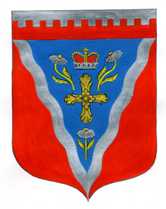 Администрациямуниципального образования Ромашкинское сельское поселениемуниципального образования Приозерский муниципальный район Ленинградской областиП О С Т А Н О В Л Е Н И Еот 07 февраля   2022 года                                                                                                    № 36              Об утверждении годового отчета о ходе реализации и оценки эффективности муниципальной программы «Обеспечение устойчивого функционирования и развития коммунальной инфраструктуры и повышение энергоэффективности в муниципальном образовании Ромашкинское сельское поселение муниципального образования Приозерский муниципальный район Ленинградской области на 2022-2024 годы»В  соответствии с приложением 2 порядка проведения оценки эффективности реализации муниципальных программ муниципального образования Ромашкинское сельское поселение, утвержденного постановлением администрации МО Ромашкинское сельское поселение от 27.12.2021 № 271«Об утверждении Порядка принятия решений о разработке муниципальных  программ муниципального образования Ромашкинское сельское поселение, их формирования и реализации, и Порядка проведения оценки эффективности реализации муниципальных программ муниципального образования Ромашкинское сельское поселение»   ПОСТАНОВЛЯЕТ:1. Утвердить Годовой отчет о ходе реализации и оценки эффективности муниципальной программы «Обеспечение устойчивого функционирования и развития коммунальной инфраструктуры и повышение энергоэффективности в муниципальном образовании Ромашкинское сельское поселение муниципального образования Приозерский муниципальный район Ленинградской области на 2022-2024 годы» за 2022год.2.	Настоящее постановление подлежит размещению на сайте поселения    www.ромашкинское.рф.3.	Постановление вступает в силу с момента его официального размещения.4.	Контроль за выполнением постановления оставляю за собой.Глава администрации                                                                              С. В. ТанковЛогинова О. Н. (813) 79-99-663Разослано: дело-2, прокуратура-1, СМИ-1, администратор сайта -1Утверждаю:Глава администрации МО Ромашкинское сельское поселение____________ С. В. ТанковГодовой отчет о ходе реализации и оценки эффективности муниципальной программы«Обеспечение устойчивого функционирования и развития коммунальной инфраструктуры и повышение энергоэффективности в муниципальном образовании Ромашкинское сельское поселение муниципального образования Приозерский муниципальный район Ленинградской области на 2022-2024 годы» за 2022год.таблица 1Отчето реализации муниципальной программы  Наименование муниципальной программы: «Обеспечение устойчивого функционирования и развития коммунальной инфраструктуры и повышение энергоэффективности в муниципальном образовании Ромашкинское сельское поселение муниципального образования Приозерский муниципальный район Ленинградской области на 2022-2024 годы» Отчетный период: январь – декабрь 2022 годаОтветственный исполнитель: Начальник сектора экономики и финансов Логинова О. Н.Отчет заполняется в соответствии с пунктом 7.5 Порядка принятия решений о разработке муниципальных программ муниципального образования Ромашкинское сельское поселение, их формирования и реализации постановления от 27.12.2021 № 271 таблица 2Сведения
о фактически достигнутых значениях показателей (индикаторов) муниципальной программыТаблица 3 Сведения
о фактически достигнутых значениях показателей (индикаторов) муниципальной  программы в разрезе в разрезе населенных пунктовтаблица 4Оценка эффективности  реализации целевой муниципальной программы «Обеспечение устойчивого функционирования и развития коммунальной инфраструктуры и повышение энергоэффективности в муниципальном образовании Ромашкинское сельское поселение муниципального образования Приозерский муниципальный район Ленинградской области на 2022-2024 годы» за 2022годВ  соответствии с приложением 2 порядка проведения оценки эффективности реализации муниципальных программ муниципального образования Ромашкинское сельское поселение, утвержденного постановлением администрации МО Ромашкинское сельское поселение от 27.12.2021 № 271«Об утверждении Порядка принятия решений о разработке муниципальных  программ муниципального образования Ромашкинское сельское поселение, их формирования и реализации, и Порядка проведения оценки эффективности реализации муниципальных программ муниципального образования Ромашкинское сельское поселение»   Оценку результативности и эффективности реализации муниципальных программ используются индикаторы и показатели отчета о реализации Программы. Под результативностью понимается степень достижения запланированных показателей за счет реализации мероприятий Программы.Результативность измеряется путем сопоставления фактически достигнутых значений показателей с плановыми значениями. В качестве критериев оценки результативности реализации Программы и программных мероприятий используется индекс результативности и интегральная оценка результативности.Индекс результативности Программы (мероприятия) оценивается по каждому целевому показателю в год t и за расчетный период T:                                       Пфit                                Рit = ------,                                      Ппitгде:Рit - результативность достижения i-го показателя, характеризующего ход реализации Программы, в год t;Пфit - фактическое значение i-го показателя, характеризующего реализацию Программы, в год t Ппit - плановое значение i-го показателя, характеризующего реализацию Программы, в год t;i - номер показателя Программы.Основное мероприятие " Поддержание устойчивой работы объектов коммунальной и инженерной инфраструктуры "                                      Пфit                               Рit = ------ =        1/5= 0,2                                       ПпitПодпрограмма "Поддержка преобразований в жилищно-коммунальной сфере на территории муниципального образования в целях обеспечения бытового обслуживания населения, отвечающего стандартам качества бытового обслуживания"                                      Пфit                               Рit = ------ =         100/100= 1                                        Ппit«Энергосбережение и повышение энергетической эффективности»:                                       Пфit                               Рit = ------ =         1/1= 1                                        Ппit                                     Пфit                               Рit = ------ =        1/1=1                                       Ппit Интегральная оценка результативности Программы в год t определяется по следующей формуле:                                      m                                 SUM Рit                                  1                            Ht = ------- x 100,                                    mгде:Ht - интегральная оценка результативности Программы в год t (в процентах);Рit - индекс результативности по i-му показателю <1> в год t;m - количество показателей Программы.-------------------------------<1> Все целевые и объемные показатели Программы являются равнозначными.Ht= ((0,2+1+1+1)/4)*100=80% Эффективность реализации Программы определяется как соотношение интегральной оценки результативности Программы и уровня финансирования:                                    Ht                              Эt = ---- x 100,                                    Stгде:Эt - эффективность Программы в год t;St - уровень финансирования Программы в год t, определяется как отношение фактического объема финансирования к запланированному объему финансирования в год t;Ht - интегральная оценка результативности Программы в год t.                                      Ht                              Эt = ---- x 100= 80/13,6*100=  588,2                                    StПри завершении расчетов показателей формулируются выводы по оценке эффективности реализации Программы с учетом следующих критериев:значение показателя (Эt) от 90 до 110% - реализация Программы соответствует запланированным результатам при запланированном объеме расходов - запланированная эффективность реализации Программы;значение показателя (Эt) более 110% - эффективность реализации Программы более высокая по сравнению с запланированной;значение показателя (Эt) от 50 до 90% - эффективность реализации Программы более низкая по сравнению с запланированной;значение показателя (Эt) менее 50% - Программа реализуется неэффективно.Вывод: значение эффективность программы 588,2% реализация Программы соответствует запланированным результатам при запланированном объеме расходов - запланированная эффективность реализации Программы;таблица 4Информация о внесении изменений в программу«Обеспечение устойчивого функционирования и развития коммунальной инфраструктуры и повышение энергоэффективности в муниципальном образовании Ромашкинское сельское поселение муниципального образования Приозерский муниципальный район Ленинградской области на 2022-2024 годы» за 2022годПредложения по дальнейшей реализации муниципальной программы«Обеспечение устойчивого функционирования и развития коммунальной инфраструктуры и повышение энергоэффективности в муниципальном образовании Ромашкинское сельское поселение муниципального образования Приозерский муниципальный район Ленинградской области на 2022-2024 годы» на 2023-2024годответственный исполнительмуниципальной программы:          Заместитель главы администрации МО Ромашкинское СП       дата составления отчета:07.02.2023 год. NНаименование основного мероприятия, проекта, мероприятия основного мероприятия, мероприятия проектаОбъем финансового обеспечения муниципальной программы в отчетном году (тыс. рублей)Объем финансового обеспечения муниципальной программы в отчетном году (тыс. рублей)Объем финансового обеспечения муниципальной программы в отчетном году (тыс. рублей)Объем финансового обеспечения муниципальной программы в отчетном году (тыс. рублей)Объем финансового обеспечения муниципальной программы в отчетном году (тыс. рублей)Объем финансового обеспечения муниципальной программы в отчетном году (тыс. рублей)Финансирование муниципальной программы на отчетную дату (нарастающим итогом) (тыс. рублей)Финансирование муниципальной программы на отчетную дату (нарастающим итогом) (тыс. рублей)Финансирование муниципальной программы на отчетную дату (нарастающим итогом) (тыс. рублей)Финансирование муниципальной программы на отчетную дату (нарастающим итогом) (тыс. рублей)Финансирование муниципальной программы на отчетную дату (нарастающим итогом) (тыс. рублей)Финансирование муниципальной программы на отчетную дату (нарастающим итогом) (тыс. рублей)Фактическое исполнение муниципальной программы на отчетную дату (нарастающим итогом) (тыс. рублей)Фактическое исполнение муниципальной программы на отчетную дату (нарастающим итогом) (тыс. рублей)Фактическое исполнение муниципальной программы на отчетную дату (нарастающим итогом) (тыс. рублей)Фактическое исполнение муниципальной программы на отчетную дату (нарастающим итогом) (тыс. рублей)Фактическое исполнение муниципальной программы на отчетную дату (нарастающим итогом) (тыс. рублей)Фактическое исполнение муниципальной программы на отчетную дату (нарастающим итогом) (тыс. рублей)Сведения о достигнутых результатахСведения о достигнутых результатахОценка выполненияОценка выполнения NНаименование основного мероприятия, проекта, мероприятия основного мероприятия, мероприятия проектаВсего, в том числе:Местный бюджетОбластной бюджетФедеральный бюджетПрочие источникиВсего, в том числе:Всего, в том числе:Местный бюджетОбластной бюджетФедеральный бюджетПрочие источникиВсего, в том числе:Всего, в том числе:Местный бюджетОбластной бюджетФедеральный бюджетПрочие источники123456788910111213131415161718181919 «Энергосбережение и повышение энергетической эффективности муниципального образования Ромашкинское сельское поселение» «Энергосбережение и повышение энергетической эффективности муниципального образования Ромашкинское сельское поселение» «Энергосбережение и повышение энергетической эффективности муниципального образования Ромашкинское сельское поселение» «Энергосбережение и повышение энергетической эффективности муниципального образования Ромашкинское сельское поселение» «Энергосбережение и повышение энергетической эффективности муниципального образования Ромашкинское сельское поселение» «Энергосбережение и повышение энергетической эффективности муниципального образования Ромашкинское сельское поселение» «Энергосбережение и повышение энергетической эффективности муниципального образования Ромашкинское сельское поселение» «Энергосбережение и повышение энергетической эффективности муниципального образования Ромашкинское сельское поселение» «Энергосбережение и повышение энергетической эффективности муниципального образования Ромашкинское сельское поселение» «Энергосбережение и повышение энергетической эффективности муниципального образования Ромашкинское сельское поселение» «Энергосбережение и повышение энергетической эффективности муниципального образования Ромашкинское сельское поселение» «Энергосбережение и повышение энергетической эффективности муниципального образования Ромашкинское сельское поселение» «Энергосбережение и повышение энергетической эффективности муниципального образования Ромашкинское сельское поселение» «Энергосбережение и повышение энергетической эффективности муниципального образования Ромашкинское сельское поселение» «Энергосбережение и повышение энергетической эффективности муниципального образования Ромашкинское сельское поселение» «Энергосбережение и повышение энергетической эффективности муниципального образования Ромашкинское сельское поселение» «Энергосбережение и повышение энергетической эффективности муниципального образования Ромашкинское сельское поселение» «Энергосбережение и повышение энергетической эффективности муниципального образования Ромашкинское сельское поселение» «Энергосбережение и повышение энергетической эффективности муниципального образования Ромашкинское сельское поселение» «Энергосбережение и повышение энергетической эффективности муниципального образования Ромашкинское сельское поселение» «Энергосбережение и повышение энергетической эффективности муниципального образования Ромашкинское сельское поселение» «Энергосбережение и повышение энергетической эффективности муниципального образования Ромашкинское сельское поселение» «Энергосбережение и повышение энергетической эффективности муниципального образования Ромашкинское сельское поселение» «Энергосбережение и повышение энергетической эффективности муниципального образования Ромашкинское сельское поселение» «Энергосбережение и повышение энергетической эффективности муниципального образования Ромашкинское сельское поселение»1Комплекс процессных мероприятий "Поддержание устойчивой работы объектов коммунальной и инженерной инфраструктуры"25162,25285,519876,70025162,225162,25285,519876,7002463,12463,102463,1009,7% 9,7% Денежные средства выделили из резервного фонда в конце ноября, контракт на выполнения был подписан в конце декабря, выполнение запланировано в 2023 году.Денежные средства выделили из резервного фонда в конце ноября, контракт на выполнения был подписан в конце декабря, выполнение запланировано в 2023 году.2Комплекс процессных мероприятий "Энергосбережение и повышение энергетической эффективности"100,0100,00001001001000001001001000001001003Комплекс процессных мероприятий "Поддержка преобразований в жилищно-коммунальной сфере на территории Ленинградской области для обеспечения условий проживания населения"1020,01020,00001020,01020,01020,00001020,01020,01020,0000100100Итого:69,9%69,9%№ п/пПоказатель (индикатор) (наименование)Ед. изм.Ед. изм.Значение целевых показателей (индикатор) По итогам 2022 года реализацииЗначение целевых показателей (индикатор) По итогам 2022 года реализацииСправочно: базовое значение целевого показателя (на начало реализации муниципальной программы (2022 год))№ п/пПоказатель (индикатор) (наименование)Ед. изм.Ед. изм.плановое значениефактическое значениеСправочно: базовое значение целевого показателя (на начало реализации муниципальной программы (2022 год))Муниципальная программа «Обеспечение устойчивого функционирования и развития коммунальной инфраструктуры и повышение энергоэффективности в муниципальном образовании Ромашкинское сельское поселение муниципального образования Приозерский муниципальный район Ленинградской области на 2022-2024 годы» за 2022 год Муниципальная программа «Обеспечение устойчивого функционирования и развития коммунальной инфраструктуры и повышение энергоэффективности в муниципальном образовании Ромашкинское сельское поселение муниципального образования Приозерский муниципальный район Ленинградской области на 2022-2024 годы» за 2022 год Муниципальная программа «Обеспечение устойчивого функционирования и развития коммунальной инфраструктуры и повышение энергоэффективности в муниципальном образовании Ромашкинское сельское поселение муниципального образования Приозерский муниципальный район Ленинградской области на 2022-2024 годы» за 2022 год Муниципальная программа «Обеспечение устойчивого функционирования и развития коммунальной инфраструктуры и повышение энергоэффективности в муниципальном образовании Ромашкинское сельское поселение муниципального образования Приозерский муниципальный район Ленинградской области на 2022-2024 годы» за 2022 год Муниципальная программа «Обеспечение устойчивого функционирования и развития коммунальной инфраструктуры и повышение энергоэффективности в муниципальном образовании Ромашкинское сельское поселение муниципального образования Приозерский муниципальный район Ленинградской области на 2022-2024 годы» за 2022 год Муниципальная программа «Обеспечение устойчивого функционирования и развития коммунальной инфраструктуры и повышение энергоэффективности в муниципальном образовании Ромашкинское сельское поселение муниципального образования Приозерский муниципальный район Ленинградской области на 2022-2024 годы» за 2022 год Муниципальная программа «Обеспечение устойчивого функционирования и развития коммунальной инфраструктуры и повышение энергоэффективности в муниципальном образовании Ромашкинское сельское поселение муниципального образования Приозерский муниципальный район Ленинградской области на 2022-2024 годы» за 2022 год  Энергосбережение и повышение энергетической эффективности муниципального образования Ромашкинское сельское поселение Энергосбережение и повышение энергетической эффективности муниципального образования Ромашкинское сельское поселение Энергосбережение и повышение энергетической эффективности муниципального образования Ромашкинское сельское поселение Энергосбережение и повышение энергетической эффективности муниципального образования Ромашкинское сельское поселение Энергосбережение и повышение энергетической эффективности муниципального образования Ромашкинское сельское поселение Энергосбережение и повышение энергетической эффективности муниципального образования Ромашкинское сельское поселение Энергосбережение и повышение энергетической эффективности муниципального образования Ромашкинское сельское поселение1.Актуализация схемы теплоснабжения2022 годшт.1111.Актуализация схемы теплоснабжения2022 годшт.1112.Актуализация схемы водоснабжения и водоотведения2022 годшт.1112.Актуализация схемы водоснабжения и водоотведения2022 годшт.1113.Приобретение и установка котлов п. Саперное2022 годшт. 5153.Приобретение и установка котлов п. Саперное2022 годшт.5154.Субсидия юридическому лицу оказывающему жилищно-коммунальные услуги, на компенсацию части затрат при оказании услуг по тарифам не обеспечивающим возмещение издержек2022 годшт.1114.Субсидия юридическому лицу оказывающему жилищно-коммунальные услуги, на компенсацию части затрат при оказании услуг по тарифам не обеспечивающим возмещение издержек2022 годшт.111Газификация муниципального образования Ромашкинское сельское поселениеГазификация муниципального образования Ромашкинское сельское поселениеГазификация муниципального образования Ромашкинское сельское поселениеГазификация муниципального образования Ромашкинское сельское поселениеГазификация муниципального образования Ромашкинское сельское поселениеГазификация муниципального образования Ромашкинское сельское поселениеГазификация муниципального образования Ромашкинское сельское поселение5.Наружное газоснабжение жилых домов на территории муниципального образования Ромашкинского сельского поселения (в том числе проектно-изыскательские работы)2022объект0005.Наружное газоснабжение жилых домов на территории муниципального образования Ромашкинского сельского поселения (в том числе проектно-изыскательские работы)2022объект000Подпрограмма 3. Мероприятия по выявлению бесхозяйных объектов недвижимого имущества, используемых для передачи энергетических ресурсов (включая газоснабжение, тепло- и электроснабжение), по организации постановки в установленном порядке таких объектов на учет в качестве бесхозяйных объектов недвижимого имущества и затем признанию права муниципальной собственности на такие бесхозяйные объекты недвижимого имуществаПодпрограмма 3. Мероприятия по выявлению бесхозяйных объектов недвижимого имущества, используемых для передачи энергетических ресурсов (включая газоснабжение, тепло- и электроснабжение), по организации постановки в установленном порядке таких объектов на учет в качестве бесхозяйных объектов недвижимого имущества и затем признанию права муниципальной собственности на такие бесхозяйные объекты недвижимого имуществаПодпрограмма 3. Мероприятия по выявлению бесхозяйных объектов недвижимого имущества, используемых для передачи энергетических ресурсов (включая газоснабжение, тепло- и электроснабжение), по организации постановки в установленном порядке таких объектов на учет в качестве бесхозяйных объектов недвижимого имущества и затем признанию права муниципальной собственности на такие бесхозяйные объекты недвижимого имуществаПодпрограмма 3. Мероприятия по выявлению бесхозяйных объектов недвижимого имущества, используемых для передачи энергетических ресурсов (включая газоснабжение, тепло- и электроснабжение), по организации постановки в установленном порядке таких объектов на учет в качестве бесхозяйных объектов недвижимого имущества и затем признанию права муниципальной собственности на такие бесхозяйные объекты недвижимого имуществаПодпрограмма 3. Мероприятия по выявлению бесхозяйных объектов недвижимого имущества, используемых для передачи энергетических ресурсов (включая газоснабжение, тепло- и электроснабжение), по организации постановки в установленном порядке таких объектов на учет в качестве бесхозяйных объектов недвижимого имущества и затем признанию права муниципальной собственности на такие бесхозяйные объекты недвижимого имуществаПодпрограмма 3. Мероприятия по выявлению бесхозяйных объектов недвижимого имущества, используемых для передачи энергетических ресурсов (включая газоснабжение, тепло- и электроснабжение), по организации постановки в установленном порядке таких объектов на учет в качестве бесхозяйных объектов недвижимого имущества и затем признанию права муниципальной собственности на такие бесхозяйные объекты недвижимого имуществаПодпрограмма 3. Мероприятия по выявлению бесхозяйных объектов недвижимого имущества, используемых для передачи энергетических ресурсов (включая газоснабжение, тепло- и электроснабжение), по организации постановки в установленном порядке таких объектов на учет в качестве бесхозяйных объектов недвижимого имущества и затем признанию права муниципальной собственности на такие бесхозяйные объекты недвижимого имущества6.Выявления бесхозяйных объектов недвижимого имущества на территории муниципального образования2022шт.--6.Выявления бесхозяйных объектов недвижимого имущества на территории муниципального образования2022шт.--Поддержание устойчивой работы объектов коммунальной и инженерной инфраструктурыПоддержание устойчивой работы объектов коммунальной и инженерной инфраструктурыПоддержание устойчивой работы объектов коммунальной и инженерной инфраструктурыПоддержание устойчивой работы объектов коммунальной и инженерной инфраструктурыПоддержание устойчивой работы объектов коммунальной и инженерной инфраструктурыПоддержание устойчивой работы объектов коммунальной и инженерной инфраструктурыПоддержание устойчивой работы объектов коммунальной и инженерной инфраструктуры1Приобретение и установка котлов п. Саперное (резервный фонд)2022шт.512Ремонт теплотрассы п. Саперное 2022м. 750 N
п/пНаселенный пунктЗначения показателей (индикаторов) муниципальной программы, подпрограммы муниципальной программы, проектаЗначения показателей (индикаторов) муниципальной программы, подпрограммы муниципальной программы, проектаЗначения показателей (индикаторов) муниципальной программы, подпрограммы муниципальной программы, проектаОбоснование отклонений значений показателя (индикатора) N
п/пНаселенный пунктГод, предшествующий отчетному (1)Отчетный годОтчетный годОбоснование отклонений значений показателя (индикатора) N
п/пНаселенный пунктГод, предшествующий отчетному (1)ПланФакт (2)Обоснование отклонений значений показателя (индикатора)123456В разрезе населенных пунктов программа «Обеспечение устойчивого функционирования и развития коммунальной инфраструктуры и повышение энергоэффективности в муниципальном образовании Ромашкинское сельское поселение муниципального образования Приозерский муниципальный район Ленинградской области на 2022-2024 годы» за 2022 год не планироваласьВ разрезе населенных пунктов программа «Обеспечение устойчивого функционирования и развития коммунальной инфраструктуры и повышение энергоэффективности в муниципальном образовании Ромашкинское сельское поселение муниципального образования Приозерский муниципальный район Ленинградской области на 2022-2024 годы» за 2022 год не планироваласьВ разрезе населенных пунктов программа «Обеспечение устойчивого функционирования и развития коммунальной инфраструктуры и повышение энергоэффективности в муниципальном образовании Ромашкинское сельское поселение муниципального образования Приозерский муниципальный район Ленинградской области на 2022-2024 годы» за 2022 год не планироваласьВ разрезе населенных пунктов программа «Обеспечение устойчивого функционирования и развития коммунальной инфраструктуры и повышение энергоэффективности в муниципальном образовании Ромашкинское сельское поселение муниципального образования Приозерский муниципальный район Ленинградской области на 2022-2024 годы» за 2022 год не планироваласьВ разрезе населенных пунктов программа «Обеспечение устойчивого функционирования и развития коммунальной инфраструктуры и повышение энергоэффективности в муниципальном образовании Ромашкинское сельское поселение муниципального образования Приозерский муниципальный район Ленинградской области на 2022-2024 годы» за 2022 год не планировалась1Пфit фактическое значение i-го показателя, характеризующего реализацию Программы, в год tшт1Установка котлов п. Саперное2Ппit - плановое значение i-го показателя, характеризующего реализацию Программы, в год t;шт5Установка котлов п. Саперное1 Пфit -фактическое значение i-го показателя, характеризующего реализацию Программы, в год t%100Подпрограмма "Поддержка преобразований в жилищно-коммунальной сфере на территории муниципального образования в целях обеспечения бытового обслуживания населения, отвечающего стандартам качества бытового обслуживания"2Ппit - плановое значение i-го показателя, характеризующего реализацию Программы, в год t;%100Подпрограмма "Поддержка преобразований в жилищно-коммунальной сфере на территории муниципального образования в целях обеспечения бытового обслуживания населения, отвечающего стандартам качества бытового обслуживания"1 Пфit -фактическое значение i-го показателя, характеризующего реализацию Программы, в год tшт.1/1Актуализация схемы водоснабжения и водоотведения2Ппit - плановое значение i-го показателя, характеризующего реализацию Программы, в год t;шт.1/1Актуализация схемы водоснабжения и водоотведенияРit - индекс результативности по i-му показателю <1> в год t;1m - количество показателей Программы.4 показателяSt - уровень финансирования Программы в год t, определяется как отношение фактического объема финансирования к запланированному объему финансирования в год t;St =    3583,1/26282,2 *100 = 13,6%Ht - интегральная оценка результативности Программы в год t.80мероприятияданные на 01.01.2022  постановление №276 от 27.12.2021данные на 01.01.2022  постановление №276 от 27.12.2021данные на 01.01.2022  постановление №276 от 27.12.2021данные на 07.02.2023г.   постановление №  35 от 07.02.2023данные на 07.02.2023г.   постановление №  35 от 07.02.2023мероприятияЗначения целевых показателейобъем финансирования  (тыс. руб.)Значения целевых показателейЗначения целевых показателейобъем финансирования  (тыс. руб.)Программа «Обеспечение устойчивого функционирования и развития коммунальной инфраструктуры и повышение энергоэффективности в муниципальном образовании Ромашкинское сельское поселение муниципального образования Приозерский муниципальный район Ленинградской области на 2022-2024 годы»8361,026282,2Расходы за счет резервных фондов Правительства Ленинградской области0019876,71. Приобретение и установка котлов  в котельных п. Саперное005512377,52. Ремонт теплотрассы п. Саперное 000,7500,7507499,2Комплекс процессных мероприятий «Энергосбережение и повышение энергетической эффективности»:1001001. Актуализация схемы теплоснабжения1112. Актуализация схемы водоснабжения и водоотведения111Комплекс процессных мероприятий «Поддержка преобразований в жилищно-коммунальной сфере на территории Ленинградской области для обеспечения условий проживания»Комплекс процессных мероприятий «Поддержка преобразований в жилищно-коммунальной сфере на территории Ленинградской области для обеспечения условий проживания»Комплекс процессных мероприятий «Поддержка преобразований в жилищно-коммунальной сфере на территории Ленинградской области для обеспечения условий проживания»Комплекс процессных мероприятий «Поддержка преобразований в жилищно-коммунальной сфере на территории Ленинградской области для обеспечения условий проживания»Комплекс процессных мероприятий «Поддержка преобразований в жилищно-коммунальной сфере на территории Ленинградской области для обеспечения условий проживания»Комплекс процессных мероприятий «Поддержка преобразований в жилищно-коммунальной сфере на территории Ленинградской области для обеспечения условий проживания»4. Субсидия юридическому лицу оказывающему жилищно-коммунальные услуги, на компенсацию части затрат при оказании услуг по тарифам не обеспечивающим возмещение издержек180011800Наименование муниципальной программы, подпрограммы, структурного элементаОтветственный исполнитель, соисполнитель, участникОтветственный исполнитель, соисполнитель, участникОтветственный исполнитель, соисполнитель, участникГоды реализацииОценка расходов (тыс. руб. в ценах соответствующих лет)Оценка расходов (тыс. руб. в ценах соответствующих лет)Оценка расходов (тыс. руб. в ценах соответствующих лет)Оценка расходов (тыс. руб. в ценах соответствующих лет)Оценка расходов (тыс. руб. в ценах соответствующих лет)Оценка расходов (тыс. руб. в ценах соответствующих лет)Оценка расходов (тыс. руб. в ценах соответствующих лет)Наименование муниципальной программы, подпрограммы, структурного элементаОтветственный исполнитель, соисполнитель, участникОтветственный исполнитель, соисполнитель, участникОтветственный исполнитель, соисполнитель, участникГоды реализациивсегоместный бюджетобластной бюджетобластной бюджетфедеральный бюджетфедеральный бюджетпрочие источники122234566778Программа «Обеспечение устойчивого функционирования и развития коммунальной инфраструктуры и повышение энергоэффективности в муниципальном образовании Ромашкинское сельское поселение муниципального образования Приозерский муниципальный район Ленинградской области на 2022-2024 годы»Зам. главы администрацииЗам. главы администрацииЗам. главы администрацииПрограмма «Обеспечение устойчивого функционирования и развития коммунальной инфраструктуры и повышение энергоэффективности в муниципальном образовании Ромашкинское сельское поселение муниципального образования Приозерский муниципальный район Ленинградской области на 2022-2024 годы»Зам. главы администрацииЗам. главы администрацииЗам. главы администрации20236861,62167,44694,24694,20,000,000,00Программа «Обеспечение устойчивого функционирования и развития коммунальной инфраструктуры и повышение энергоэффективности в муниципальном образовании Ромашкинское сельское поселение муниципального образования Приозерский муниципальный район Ленинградской области на 2022-2024 годы»Зам. главы администрацииЗам. главы администрацииЗам. главы администрации20241542,71542,70,000,000,000,000,00Проектная частьПроектная частьПроектная частьПроектная частьПроектная частьПроектная частьПроектная частьПроектная частьПроектная частьПроектная частьПроектная частьПроектная частьРеализация проектов не предусмотренаРеализация проектов не предусмотренаРеализация проектов не предусмотренаРеализация проектов не предусмотренаРеализация проектов не предусмотренаРеализация проектов не предусмотренаРеализация проектов не предусмотренаРеализация проектов не предусмотренаРеализация проектов не предусмотренаРеализация проектов не предусмотренаРеализация проектов не предусмотренаРеализация проектов не предусмотренаПроцессная частьПроцессная частьПроцессная частьПроцессная частьПроцессная частьПроцессная частьПроцессная частьПроцессная частьПроцессная частьПроцессная частьПроцессная частьПроцессная частьКомплекс процессных мероприятий "Поддержание устойчивой работы объектов коммунальной и инженерной инфраструктуры"Комплекс процессных мероприятий "Поддержание устойчивой работы объектов коммунальной и инженерной инфраструктуры"Зам. главы администрацииКомплекс процессных мероприятий "Поддержание устойчивой работы объектов коммунальной и инженерной инфраструктуры"Комплекс процессных мероприятий "Поддержание устойчивой работы объектов коммунальной и инженерной инфраструктуры"Зам. главы администрации202320230,00,00,00,00,00,00,0Комплекс процессных мероприятий "Поддержание устойчивой работы объектов коммунальной и инженерной инфраструктуры"Комплекс процессных мероприятий "Поддержание устойчивой работы объектов коммунальной и инженерной инфраструктуры"Зам. главы администрации202420240,00,00,00,00,00,00,0Комплекс процессных мероприятий "Поддержание устойчивой работы объектов коммунальной и инженерной инфраструктуры"Комплекс процессных мероприятий "Поддержание устойчивой работы объектов коммунальной и инженерной инфраструктуры"Зам. главы администрации1. Мероприятия в области жилищно-коммунального хозяйства1. Мероприятия в области жилищно-коммунального хозяйстваЗам. главы администрации202320230,00,00,00,00,00,00,02. Расходы за счет резервных фондов Правительства Ленинградской области2. Расходы за счет резервных фондов Правительства Ленинградской областиЗам. главы администрации202420240,00,00,00,00,00,00,03. Расходы за счет резервных фондов Правительства Ленинградской области3. Расходы за счет резервных фондов Правительства Ленинградской областиЗам. главы администрацииКомплекс процессных мероприятий «Энергосбережение и повышение энергетической эффективности»:Комплекс процессных мероприятий «Энергосбережение и повышение энергетической эффективности»:Зам. главы администрацииКомплекс процессных мероприятий «Энергосбережение и повышение энергетической эффективности»:Комплекс процессных мероприятий «Энергосбережение и повышение энергетической эффективности»:Зам. главы администрации202320233983983980,000,000,000,00Комплекс процессных мероприятий «Энергосбережение и повышение энергетической эффективности»:Комплекс процессных мероприятий «Энергосбережение и повышение энергетической эффективности»:Зам. главы администрации20242024413,9413,9413,90,000,000,000,00Комплекс процессных мероприятий «Энергосбережение и повышение энергетической эффективности»:Комплекс процессных мероприятий «Энергосбережение и повышение энергетической эффективности»:Зам. главы администрации1. Актуализация схемы теплоснабжения1. Актуализация схемы теплоснабженияЗам. главы администрации1. Актуализация схемы теплоснабжения1. Актуализация схемы теплоснабженияЗам. главы администрации20232023398,0398,0398,00,000,000,000,001. Актуализация схемы теплоснабжения1. Актуализация схемы теплоснабженияЗам. главы администрации20242024413,9413,9413,90,000,000,000,001. Актуализация схемы теплоснабжения1. Актуализация схемы теплоснабженияЗам. главы администрации2. Актуализация схемы водоснабжения и водоотведения2. Актуализация схемы водоснабжения и водоотведенияЗам. главы администрации2. Актуализация схемы водоснабжения и водоотведения2. Актуализация схемы водоснабжения и водоотведенияЗам. главы администрации20232023100,0100,0100,00,000,000,000,002. Актуализация схемы водоснабжения и водоотведения2. Актуализация схемы водоснабжения и водоотведенияЗам. главы администрации20242024100,0100,0100,00,000,000,000,002. Актуализация схемы водоснабжения и водоотведения2. Актуализация схемы водоснабжения и водоотведенияЗам. главы администрации3. Ремонт теплотрассы в пос. Ромашки3. Ремонт теплотрассы в пос. РомашкиЗам. главы администрации3. Ремонт теплотрассы в пос. Ромашки3. Ремонт теплотрассы в пос. РомашкиЗам. главы администрации202320230,000,000,000,000,000,000,003. Ремонт теплотрассы в пос. Ромашки3. Ремонт теплотрассы в пос. РомашкиЗам. главы администрации202420240,000,000,000,000,000,000,003. Ремонт теплотрассы в пос. Ромашки3. Ремонт теплотрассы в пос. РомашкиЗам. главы администрацииКомплекс процессных мероприятий «Поддержка преобразований в жилищно-коммунальной сфере на территории Ленинградской области для обеспечения условий проживания»Комплекс процессных мероприятий «Поддержка преобразований в жилищно-коммунальной сфере на территории Ленинградской области для обеспечения условий проживания»Зам. главы администрацииКомплекс процессных мероприятий «Поддержка преобразований в жилищно-коммунальной сфере на территории Ленинградской области для обеспечения условий проживания»Комплекс процессных мероприятий «Поддержка преобразований в жилищно-коммунальной сфере на территории Ленинградской области для обеспечения условий проживания»Зам. главы администрации20232023800,0800,0800,00,000,000,000,00Комплекс процессных мероприятий «Поддержка преобразований в жилищно-коммунальной сфере на территории Ленинградской области для обеспечения условий проживания»Комплекс процессных мероприятий «Поддержка преобразований в жилищно-коммунальной сфере на территории Ленинградской области для обеспечения условий проживания»Зам. главы администрации20242024800,0800,0800,00,000,000,000,00Комплекс процессных мероприятий «Поддержка преобразований в жилищно-коммунальной сфере на территории Ленинградской области для обеспечения условий проживания»Комплекс процессных мероприятий «Поддержка преобразований в жилищно-коммунальной сфере на территории Ленинградской области для обеспечения условий проживания»Зам. главы администрации4. Субсидия юридическому лицу оказывающему жилищно-коммунальные услуги, на компенсацию части затрат при оказании услуг по тарифам не обеспечивающим возмещение издержек4. Субсидия юридическому лицу оказывающему жилищно-коммунальные услуги, на компенсацию части затрат при оказании услуг по тарифам не обеспечивающим возмещение издержекЗам. главы администрации4. Субсидия юридическому лицу оказывающему жилищно-коммунальные услуги, на компенсацию части затрат при оказании услуг по тарифам не обеспечивающим возмещение издержек4. Субсидия юридическому лицу оказывающему жилищно-коммунальные услуги, на компенсацию части затрат при оказании услуг по тарифам не обеспечивающим возмещение издержекЗам. главы администрации20232023800,00800,00800,000,000,000,000,004. Субсидия юридическому лицу оказывающему жилищно-коммунальные услуги, на компенсацию части затрат при оказании услуг по тарифам не обеспечивающим возмещение издержек4. Субсидия юридическому лицу оказывающему жилищно-коммунальные услуги, на компенсацию части затрат при оказании услуг по тарифам не обеспечивающим возмещение издержекЗам. главы администрации20242024800,00800,00800,000,000,000,000,004. Субсидия юридическому лицу оказывающему жилищно-коммунальные услуги, на компенсацию части затрат при оказании услуг по тарифам не обеспечивающим возмещение издержек4. Субсидия юридическому лицу оказывающему жилищно-коммунальные услуги, на компенсацию части затрат при оказании услуг по тарифам не обеспечивающим возмещение издержекЗам. главы администрацииПодпрограмма 2 «Газификация муниципального образования Ромашкинское сельское поселение»Подпрограмма 2 «Газификация муниципального образования Ромашкинское сельское поселение»Зам. главы администрацииПодпрограмма 2 «Газификация муниципального образования Ромашкинское сельское поселение»Подпрограмма 2 «Газификация муниципального образования Ромашкинское сельское поселение»Зам. главы администрации202320230,00,00,00,00,00,000,00Подпрограмма 2 «Газификация муниципального образования Ромашкинское сельское поселение»Подпрограмма 2 «Газификация муниципального образования Ромашкинское сельское поселение»Зам. главы администрации202420240,00,00,00,00,00,000,00Подпрограмма 2 «Газификация муниципального образования Ромашкинское сельское поселение»Подпрограмма 2 «Газификация муниципального образования Ромашкинское сельское поселение»Зам. главы администрации